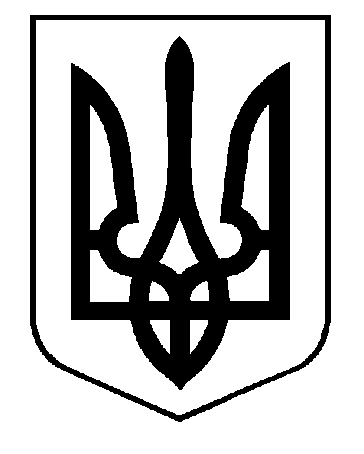 УкраїниРогатинська районна державна адміністраціяВідділ освіти                      Додаток 1                                             до наказу відділу освіти Рогатинської райдержадміністрації                                           від 02 квітня 2018 р.№     Склад журіІІ етапу VIII Всеукраїнського конкурсу «Моральний вчинок»Голова журі:Дуда Л.В. – начальник відділу освіти Рогатинської райдержадміністрації.Члени журі:Лівіновська Н.В.- завідувач РМЦБандура І.Л. – методист РМЦГарбуз Л.М. – методист РМЦПащин Н.Г. – методист РМЦРоманів О.І. – методист РМЦ	                                       НАКАЗ02  квітня  2018 року                                м. Рогатин                                               № 47Про організацію та проведення ІІ (районного)  етапу Всеукраїнського конкурсу« Моральний вчинок»	На виконання наказу Департаменту освіти і науки та молодіжної політики Івано-Франківської облдержадміністрації від 28.03.2018р. №216 « Про організацію та проведення обласного етапу Всеукраїнського конкурсу «Моральний вчинок»НАКАЗУЮ:І. Провести з 02  по 15 квітня 2018 року ІІ (районний) етап Всеукраїнського  конкурсу «Моральний вчинок» серед учнів 1-11 класів закладів загальної середньої освіти( далі – Конкурс).ІІ. Затвердити склад журі Конкурсу (дод.1)ІІІ. Районному методичному центру ( Н. Лівіновській) забезпечити науково-методичний супровід Конкурсу.ІV. Директорам ЗЗСО:IV.1. Здійснити організаційні заходи щодо проведення І етапу Конкурсу.IV.2. До15 квітня в районний методичний центр  подати матеріали на районний (ІІ) етап Конкурсу. IV.3. При підготовці матеріалів для участі в ІІ етапі Конкурсі керуватись Положенням про Всеукраїнський конкурс «Моральний вчинок», затвердженого рішенням Національної експертної комісії України з питань захисту суспільної моралі від 06 грудня 2013р. №27.V. Контроль за виконанням даного наказу залишаю за собою. Начальника відділу                                                                           Лідія Дуда